上海山美重型矿山机械有限公司是中国领先的破碎筛分设备制造商，是德国哈斯玛克公司在中国的合资公司。目前能够给客户提供全系列破碎筛分设备和完整解决方案，产品包括颚式破碎机、圆锥破碎机、反击式破碎机、立式冲击破碎机（制砂机）、振动筛、细砂回收系统、轮式移动破碎站和履带移动式破碎筛分站。我们的目标是为全球客户提供值得信赖的产品和服务，为客户创造价值。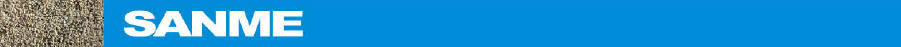 Shanghai Sanme Mining Machinery Co., Ltd is a leading manufacturer of crushing and screening equipments in China. Sanme is a joint venture with Hazemag Germany. we not only can offer full range of crushing and screening equipments, including jaw crusher, cone crusher, impacter, VSI, screen, fine sand collecting system, mobile crushing and screening plants, but also provide total solutions. Our aim is to provide reliable products and services for global customers and create values for our customers.欧星MP-S系列履带移动式筛分站MP-S Series Mobile Screen Plants欧星MP-S系列履带移动式筛分站采用德国技术设计和制造，达到了国际先进水平，在设计中广泛采用了世界上最先进的移动破碎筛分技术，能够完全满足客户的移动筛分要求，改变您的盈利模式。Designed and manufactured with German technology, MP-S Series Mobile Screen Plants has reached the world advanced level. The plant adopts first level mobile crushing and screening technique, which fully meets the customers' requirement of high mobility, high screening efficiency and optimizes your business mode.欧星MP-S系列履带移动式筛分站可以应用于：MP-S Series Mobile Screen Plants is applicable for:矿物和硬岩筛分       Minerals and hard rock crushing砂石骨料生产         Aggregate processing建筑垃圾处理         Construction waste recycling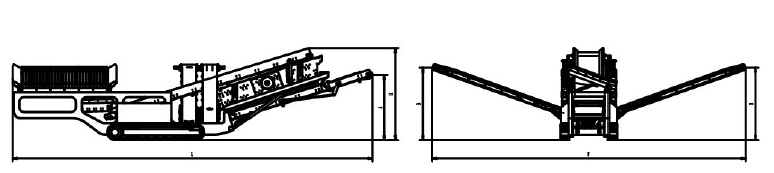 技术参数：Technical Specifications:欧星MP-S系列履带移动式筛分站MP-S Series Mobile Screen PlantsMP-S151MP-S151MP-S153MP-S181筛箱规格  Screen box(mm×mm)1500×45001500×45001500×61001800×4800层数  Deck2 or 32 or 32 or 32 or 3动力装置    Driving Unit动力装置    Driving Unit动力装置    Driving Unit动力装置    Driving Unit动力装置    Driving Unit发动机  EngineCummins or CATCummins or CATCummins or CATCummins or CAT功率 Performance（kw）110110138110给料斗    Feed Hopper给料斗    Feed Hopper给料斗    Feed Hopper给料斗    Feed Hopper给料斗    Feed Hopper料斗容积  Hopper Volume（m3）10101010带式给料机   Belt Feeder带式给料机   Belt Feeder带式给料机   Belt Feeder带式给料机   Belt Feeder带式给料机   Belt Feeder驱动方式  Drive液压  hydraulic液压  hydraulic液压  hydraulic液压  hydraulic主皮带机    Main Conveyor belt主皮带机    Main Conveyor belt主皮带机    Main Conveyor belt主皮带机    Main Conveyor belt主皮带机    Main Conveyor belt皮带宽度  Belt Width（mm）1200120012001200驱动方式  Drive液压 hydraulic液压 hydraulic液压 hydraulic液压 hydraulic履带行走装置    Crawler Unit履带行走装置    Crawler Unit履带行走装置    Crawler Unit履带行走装置    Crawler Unit履带行走装置    Crawler Unit驱动方式  Drive液压 hydraulic液压 hydraulic液压 hydraulic液压 hydraulic外形尺寸和重量    Dimensions and Weight外形尺寸和重量    Dimensions and Weight外形尺寸和重量    Dimensions and Weight外形尺寸和重量    Dimensions and Weight外形尺寸和重量    Dimensions and Weight工作状态外形尺寸  Working Dimensions工作状态外形尺寸  Working Dimensions工作状态外形尺寸  Working Dimensions工作状态外形尺寸  Working Dimensions工作状态外形尺寸  Working Dimensions-长度  Length(mm)16457164571980016539-宽度  Width(mm)14282142821780014327-高度  Height(mm)4199419973004238运输状态外形尺寸  Transport Dimensions运输状态外形尺寸  Transport Dimensions运输状态外形尺寸  Transport Dimensions运输状态外形尺寸  Transport Dimensions运输状态外形尺寸  Transport Dimensions- 长度  Length(mm)14840195001950015130- 宽度  Width(mm)2861330033003245- 高度  Height(mm)3461350035003574重量    Weight(t)26393929